ОПИС ДИСЦИПЛІНИНавчальна дисципліна «Комп’ютерні системи» передбачає ознайомлення студента з основними класами сучасних комп’ютерних систем, принципами їх організації, функціонування, ефективного застосування та тенденціями їх розвитку.Навчальна дисципліна забезпечує формування загальних компетентностей:ЗК 3. Здатність застосовувати знання у практичних ситуаціях.Навчальна дисципліна забезпечує формування ряду фахових компетентностей:ФК 1. Базові знання технічних характеристик, конструктивних особливостей, застосування правил експлуатації комп’ютерних систем, мереж та програмно-технічних засобів.ФК 2. Здатність використовувати методи фундаментальних і прикладних дисциплін для опрацювання, аналізу і синтезу результатів професійних досліджень. ФК 4. Здатність проектувати, впроваджувати та обслуговувати комп’ютерні системи та мережі різного виду та призначення.ФК 6. Здатність використовувати та впроваджувати нові технології, включаючи технології розумних, мобільних і безпечних обчислень, брати участь в модернізації та реконструкції комп’ютерних систем та мереж, різноманітних вбудованих і розподілених додатків, зокрема з метою підвищення їх ефективності.ФК 9. Здатність системно адмініструвати, використовувати, адаптувати та експлуатувати наявні інформаційні технології та системи.ФК 14. Здатність проектувати системи та їхні компоненти з урахуванням усіх аспектів їх життєвого циклу та поставленої задачі, включаючи створення, налаштування, експлуатацію, технічне обслуговування та утилізацію.У результаті вивчення навчальної дисципліни студент набуде певні програмні результати, а самеПРН 2. Знати основи професійно-орієнтованих дисциплін спеціальності.ПРН 3. Мати знання та навички щодо проведення експериментів, збору даних та моделювання в комп’ютерних системах.ПРН 4. Мати знання з новітніх технологій в галузі комп’ютерної інженерії.ПРН 6. Вміти застосовувати знання для ідентифікації, формулювання і розв’язування технічних задач спеціальності, використовуючи відомі методи.ПРН 7. Вміти застосовувати знання для розв’язування задач аналізу та синтезу засобів, характерних для спеціальності.ПРН 9. Вміти застосовувати знання технічних характеристик, конструктивних особливостей, призначення і правил експлуатації програмно-технічних засобів комп’ютерних систем та мереж для вирішення технічних задач спеціальності.ПРН 11. Вміти здійснювати пошук інформації в різних джерелах для розв’язання задач комп’ютерної інженерії.ПРН 14. Вміти поєднувати теорію і практику, а також приймати рішення та виробляти стратегію діяльності для вирішення завдань спеціальності з урахуванням загальнолюдських цінностей, суспільних, державних та виробничих інтересів.ПРН 20. Усвідомлювати необхідність навчання впродовж усього життя з метою поглиблення набутих та здобуття нових фахових знань, удосконалення креативного мислення, усвідомлювати необхідність ведення здорового способу життя.Зробимо курс корисним для вас. Якщо ви будете наполегливо працювати і докладати особливих зусиль, щоб не відставати від теоретичного та практичного матеріалу, ви отримаєте винагороду – як в короткостроковій перспективі, так і в набутті фахових компетентностей. Будь-ласка, широко використовуйте аудиторні заняття, текстові та відеоінструкції на ЕНК, вебінари, щоб переконатися, що рухаєтесь за графіком навчання.СТРУКТУРА КУРСУПОЛІТИКА ОЦІНЮВАННЯШКАЛА ОЦІНЮВАННЯ СТУДЕНТІВ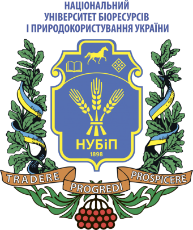 СИЛАБУС ДИСЦИПЛІНИ «КОМП’ЮТЕРНІ СИСТЕМИ»Ступінь вищої освіти – БакалаврСпеціальність 123 – КОМП’ЮТЕРНА ІНЖЕНЕРІЯОсвітня програма «Комп’ютерні системи і мережі»Рік навчання 3, семестр 5Форма навчання деннаКількість кредитів ЄКТС 4Мова викладання українська____________________Лектор курсуМісюра Максим Дмитрович, к.т.н.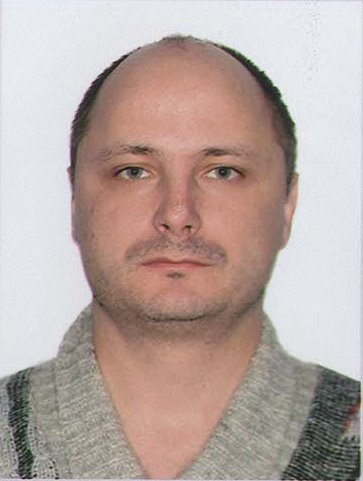 (портфоліо)Контактна інформація лектора (e-mail)Кафедра комп'ютерних систем і мереж,корпус. 15, к. 207, тел. 5278724e-mail  mdm@nubip.edu.uaСторінка курсу в eLearn ЕНК (2 семестр) https://elearn.nubip.edu.ua/course/view.php?id=276ТемаГодини(лекції/лабораторні)Результати навчанняЗавданняОцінювання5 семестр5 семестр5 семестр5 семестр5 семестрМодуль 1 Структури комп’ютерних систем.Модуль 1 Структури комп’ютерних систем.Модуль 1 Структури комп’ютерних систем.Модуль 1 Структури комп’ютерних систем.Модуль 1 Структури комп’ютерних систем.Комп’ютерні системи та паралельна обробка інформації.3/3Знати основи професійно-орієнтованих дисциплін спеціальності.Мати знання з новітніх технологій в галузі комп’ютерної інженерії.Вміти здійснювати пошук інформації в різних джерелах для розв’язання задач комп’ютерної інженерії.Усвідомлювати необхідність навчання впродовж усього життя з метою поглиблення набутих та здобуття нових фахових знань, удосконалення креативного мислення, усвідомлювати необхідність ведення здорового способу життя.Здача лабораторної роботи.15Комп’ютерні системи класу SIMD.3/3Мати знання та навички щодо проведення експериментів, збору даних та моделювання в комп’ютерних системах.Мати знання з новітніх технологій в галузі комп’ютерної інженерії.Вміти застосовувати знання технічних характеристик, конструктивних особливостей, призначення і правил експлуатації програмно-технічних засобів комп’ютерних систем та мереж для вирішення технічних задач спеціальності.Здача лабораторної роботи.15Теорія обчислювальних систем.3/3Мати знання з новітніх технологій в галузі комп’ютерної інженерії.Вміти застосовувати знання для ідентифікації, формулювання і розв’язування технічних задач спеціальності, використовуючи відомі методи.Вміти застосовувати знання технічних характеристик, конструктивних особливостей, призначення і правил експлуатації програмно-технічних засобів комп’ютерних систем та мереж для вирішення технічних задач спеціальності.Здача лабораторної роботи.15Сучасні обчислювальні комп’ютерні системи.3/3Мати знання з новітніх технологій в галузі комп’ютерної інженерії.Вміти застосовувати знання технічних характеристик, конструктивних особливостей, призначення і правил експлуатації програмно-технічних засобів комп’ютерних систем та мереж для вирішення технічних задач спеціальності.Здача лабораторної роботи.15Топологія багатопроцесорних обчислювальних систем.3/3Вміти застосовувати знання для ідентифікації, формулювання і розв’язування технічних задач спеціальності, використовуючи відомі методи.Вміти застосовувати знання для розв’язування задач аналізу та синтезу засобів, характерних для спеціальності.Вміти застосовувати знання технічних характеристик, конструктивних особливостей, призначення і правил експлуатації програмно-технічних засобів комп’ютерних систем та мереж для вирішення технічних задач спеціальності.Здача лабораторної роботи.15Модульний контрольМодульний контрольМодульний контрольПідсумковий тест в ЕНК25Модуль 2 Організація обчислень комп’ютерних систем.Модуль 2 Організація обчислень комп’ютерних систем.Модуль 2 Організація обчислень комп’ютерних систем.Модуль 2 Організація обчислень комп’ютерних систем.Модуль 2 Організація обчислень комп’ютерних систем.Операційні системи комп’ютерних систем.3/3Мати знання з новітніх технологій в галузі комп’ютерної інженерії.Вміти здійснювати пошук інформації в різних джерелах для розв’язання задач комп’ютерної інженерії.Вміти поєднувати теорію і практику, а також приймати рішення та виробляти стратегію діяльності для вирішення завдань спеціальності з урахуванням загальнолюдських цінностей, суспільних, державних та виробничих інтересів.Здача лабораторної роботи.15Механізми взаємодії процесів.3/3Вміти застосовувати знання технічних характеристик, конструктивних особливостей, призначення і правил експлуатації програмно-технічних засобів комп’ютерних систем та мереж для вирішення технічних задач спеціальності.Вміти поєднувати теорію і практику, а також приймати рішення та виробляти стратегію діяльності для вирішення завдань спеціальності з урахуванням загальнолюдських цінностей, суспільних, державних та виробничих інтересів.Здача лабораторної роботи15Паралельні алгоритми.3/3Вміти застосовувати знання для ідентифікації, формулювання і розв’язування технічних задач спеціальності, використовуючи відомі методи.Вміти застосовувати знання технічних характеристик, конструктивних особливостей, призначення і правил експлуатації програмно-технічних засобів комп’ютерних систем та мереж для вирішення технічних задач спеціальності.Вміти поєднувати теорію і практику, а також приймати рішення та виробляти стратегію діяльності для вирішення завдань спеціальності з урахуванням загальнолюдських цінностей, суспільних, державних та виробничих інтересів.Здача лабораторної роботи.15Системи введення-виведення.3/3Вміти застосовувати знання для розв’язування задач аналізу та синтезу засобів, характерних для спеціальності.Вміти поєднувати теорію і практику, а також приймати рішення та виробляти стратегію діяльності для вирішення завдань спеціальності з урахуванням загальнолюдських цінностей, суспільних, державних та виробничих інтересів.Здача лабораторної роботи.15Організація пам’яті.3/3Вміти застосовувати знання для ідентифікації, формулювання і розв’язування технічних задач спеціальності, використовуючи відомі методи.Вміти застосовувати знання технічних характеристик, конструктивних особливостей, призначення і правил експлуатації програмно-технічних засобів комп’ютерних систем та мереж для вирішення технічних задач спеціальності.Вміти здійснювати пошук інформації в різних джерелах для розв’язання задач комп’ютерної інженерії.Вміти здійснювати пошук інформації в різних джерелах для розв’язання задач комп’ютерної інженерії.Здача лабораторної роботи15Модульний контрольМодульний контрольМодульний контрольПідсумковий тест в ЕНК25Всього за 8 семестрВсього за 8 семестрВсього за 8 семестрВсього за 8 семестр0,7 * (100+100) / 2 = 70ЗалікЗалікЗалікТест30 Всього за курсВсього за курсВсього за курсВсього за курс100Політика щодо дедлайнів та перескладання:Дедлайни визначені в ЕНК. Роботи, які здаються із порушенням термінів без поважних причин, оцінюються на нижчу оцінку. Перескладання модулів відбувається із дозволу лектора за наявності поважних причин (наприклад, лікарняний, стажування або відрядження). Політика щодо академічної доброчесності:Списування під час самостійних робіт, тестування та екзаменів заборонені (в т.ч. із використанням комп’ютерної техніки, мобільних пристроїв). Політика щодо відвідування:Відвідування занять є обов’язковим. За об’єктивних причин (наприклад, хвороба, міжнародне стажування) навчання може відбуватись індивідуально (в дистанційній on-line формі за погодженням із деканом факультету).Рейтинг здобувача вищої освіти, балиОцінка національна за результати складання екзаменів заліківОцінка національна за результати складання екзаменів заліківРейтинг здобувача вищої освіти, балиЕкзаменівЗаліків90-100Відміннозараховано74-89Добрезараховано60-73Задовільнозараховано0-59незадовільно не зараховано